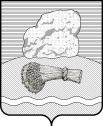 РОССИЙСКАЯ ФЕДЕРАЦИЯКалужская областьДуминичский районАдминистрация сельского поселения«ДЕРЕВНЯ ДУБРОВКА» ПОСТАНОВЛЕНИЕ       «03» июля 2017 г.                                                                      № 34 Об обнародовании численности муниципальных служащих органов местного самоуправления сельского поселения «Деревня Дубровка», работников муниципальных учреждений сельского поселения «Деревня Дубровка» с указанием фактических затрат на  их денежное содержание за 2-й квартал 2017 года     В соответствии с ч. 6 ст. 52 Федерального закона №131 от 06.10.2003 г. «Об общих принципах  организации местного самоуправления в Российской Федерации» ПОСТАНОВЛЯЮ:1.Обнародовать сведения о численности муниципальных служащих органов местного самоуправления сельского поселения «Деревня Дубровка», работников муниципальных учреждений сельского поселения «Деревня Дубровка» с указанием фактических затрат на их денежное содержание за 2-й квартал 2017 года.2. Настоящее постановление  вступает в силу после его обнародования          И.о. главы администрации                                   Т.А. ЧеркасоваСведенияо численности муниципальных служащих органов местного самоуправления СП «Деревня Дубровка», работников муниципальных учрежденийСП «Деревня Дубровка» (далее - работники)за 2-й квартал 2017 годаКатегория работниковЧисленность  
работников,  
чел.Расходы бюджета СП «Деревня Дубровка» на денежное содержание работников за отчетный период,
тыс. руб.Муниципальные служащие          2140,8Работники муниципальных         
учреждений                      241,3